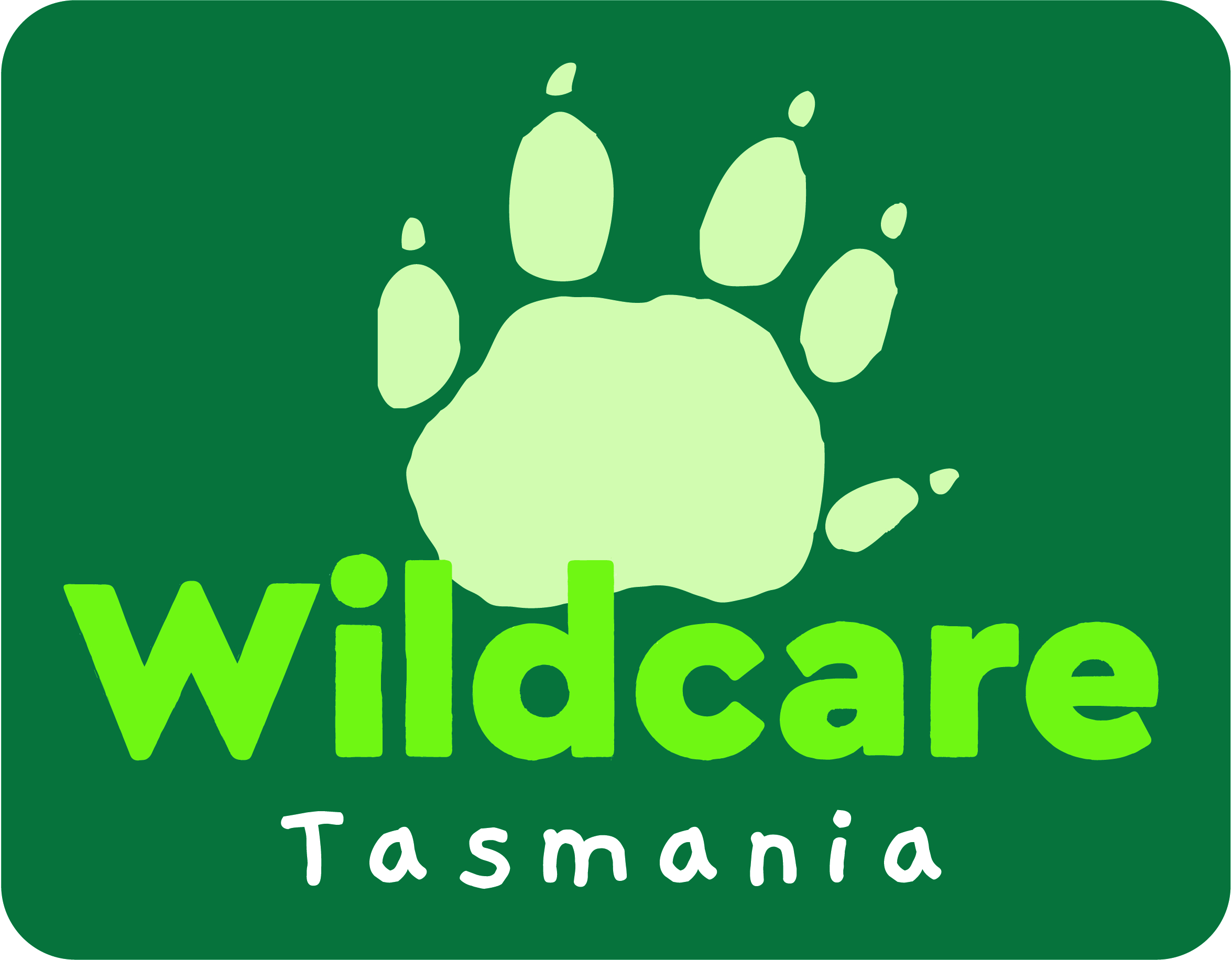 Hazard IdentificationUse this form to document the physical hazards specific to the location of an activity that is authorised and under the control of WILDCARE Tasmania. These hazards may present a risk of injury to anyone who is present on the site.This form is to be completed by WILDCARE Tasmania groups undertaking an authorised event or activity independently, for which Wildcare Tas. is the PCBU. It is essential that volunteers participating in the activity are briefed on the identified hazards at the location and the actions to be taken to mitigate the risk associated with that hazard, before undertaking the activity. Use in conjunction with the Risk Reckoner.NOTE: If a non-WILDCARE Tasmania group or a government Agency is leading the event then they have responsibility for safety planning. WILDCARE Tasmania suggests that in such cases the lead group should hold Public Liability and Volunteer Accident Insurances.Use this form to document the physical hazards specific to the location of an activity that is authorised and under the control of WILDCARE Tasmania. These hazards may present a risk of injury to anyone who is present on the site.This form is to be completed by WILDCARE Tasmania groups undertaking an authorised event or activity independently, for which Wildcare Tas. is the PCBU. It is essential that volunteers participating in the activity are briefed on the identified hazards at the location and the actions to be taken to mitigate the risk associated with that hazard, before undertaking the activity. Use in conjunction with the Risk Reckoner.NOTE: If a non-WILDCARE Tasmania group or a government Agency is leading the event then they have responsibility for safety planning. WILDCARE Tasmania suggests that in such cases the lead group should hold Public Liability and Volunteer Accident Insurances.Name of authorising group: (must be a WILDCARE Group/Branch)Name of authorising group: (must be a WILDCARE Group/Branch)Event/Activity:Event/Activity:Location:Date:HAZARD/RISKRISK LEVEL(without controls)ACTIONS TO BE UNDERTAKEN TO MITIGATE/CONTROL RISKRISK LEVEL(with controls)Eg: electrical power cords across walkwaysHAZARD/RISKRISK LEVEL(without controls)ACTIONS TO BE UNDERTAKEN TO MITIGATE/CONTROL RISKRISK LEVEL(with controls)